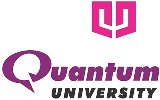 QUANTUM UNIVERSITYMandawar (22 Km Milestone), Roorkee – Dehradun Highway (NH 73)ROORKEE – 247 662NOTICEDepartment of Training & Placements		                                                                                                   Dated: 25.1.2021 PRERNA ENGINEERING will be conducting placement drive for Diploma ME students of Quantum University, Roorkee.Details are as followsCompany NamePRERNA ENGINEERING Company Website  https://prernagroup.org/ About Company PRERNA ENGINEERING Is hiring for BAJAJ MOTORS.Eligibility CriteriaDiploma holder fresher candidates for NCR/Haridwar location.Qualification - Diploma (mechanical )Salary -10,500+ Over timeJob Timing - 8 hrsFood & Accommodation - Available on nominal charges  Job Profile:-
 To operate packaging and manufacturing machine equipment’s.Quality check Ensuring support services, utilities services as per requirement.Designation  Apprentice Trainee initially, on confirmation DET.Package Offered  During Apprentice Stipend Rs. 10000/- per month + 500/- Attendance Bonus.After confirmation 18000/- per month Selection ProcessWritten Test Tech Interview HR Round Job LocationHaridwar, Rudrapur, Manesar Campus Recruitment Date/ DayAfter Registration 